Iława, 04.01.2021 r.dotyczy: dostawa sprzętu i wyposażenia z podziałem na 16 części dla Powiatowego Szpitala im. Władysława Biegańskiego w Iławie (nr sprawy 29/2020)Do Zamawiającego wpłynęły pytania dotyczące wyjaśnienia treści zawartych w SIWZ. Zamawiający, na podstawie art. 38 ust. 1 i 4 ustawy z dnia  29 stycznia 2004 r. Prawo zamówień publicznych (t.j. Dz.U. z 2018 r. poz. 1986)  odpowiada:Zapytanie 1Pytanie nr 1dotyczy: część nr. 11 - wózek dla pacjentów siedzących. Pytanie : Czy Zamawiający dopuści wózek dla pacjentów siedzących okonstrukcji stalowej. *Spełniający pozostałe wymagania zawarte w SIWZ.*Odpowiedź: Zamawiający dopuszcza.Zapytanie nr 2Pytanie nr 1CZĘŚĆ 12 Materac przeciwodleżynowyAD. Lp. 1.: „Materac powietrzny przeciwodleżynowy zmiennociśnieniowy będący aktywnym wyrobem medycznym terapeutycznym w klasie II a,   przeznaczony do profilaktyki i leczenia odleżyn wszystkich stopni (od I do IV)” oraz AD. Lp. 16.: „Klasa IIa, IP 21”.W związku z powyższym wnosimy o udzielenie nam odpowiedzi na następujące pytanie:	Czy Zamawiający dopuści do udziału w postępowaniu materac powietrzny przeciwodleżynowy zmiennociśnieniowy będący aktywnym wyrobem medycznym terapeutycznym w klasie I,   przeznaczony do profilaktyki i leczenia odleżyn wszystkich stopni (od I do IV), klasa I, IP21?Wniosek: Oferent wnosi o dopuszczenie zastosowania rozwiązań równoważnych w postaci różnych, alternatywnych rozwiązań technicznych, które nie zmniejszą opisanej przez Zamawiającego skuteczności medycznej przedmiotu zamówienia.Odpowiedź: Zamawiający dopuszcza.Pytanie nr 2AD. Lp. 17.: „Materac spełniający obowiązujące normy niepalności PN EN 597-1 oraz PN EN 597-2”Czy Zamawiający dopuści materac z pokrowcem ognioodpornym- potwierdzone badaniamiNiezależnego Certyfikowanego Laboratorium Badawczego? Jest to alternatywne rozwiązanie techniczne.Wg. obowiązujących w RP norm ognioodporność pokrowca medycznego powinna być zgodna z poniższymi normami:PN-EN ISO 12952-1:2011				 (ogniooporność),PN-EN ISO 12952-2:2011				 (ogniooporność),BTS 6708:2006 - CRIB 5 				 (ogniooporność),BS 5852 - FLAMMABILITY TEST			 (ogniooporność),Oferent wnosi o dopuszczenie produktów spełniających powyższe wymagania.Wniosek: Oferent wnosi o dopuszczenie zastosowania rozwiązań alternatywnych w postaci różnych, alternatywnych rozwiązań technicznych, które nie zmniejszą opisanej przez Zamawiającego skuteczności medycznej przedmiotu zamówienia.	Odpowiedź: Zamawiający dopuszcza.Pytanie nr 3CZĘŚĆ 13  Materac przeciwodleżynowy dla pacjentów powyżej 150 kg.AD. Lp. 1.: „Materac powietrzny przeciwodleżynowy zmiennociśnieniowy będący aktywnym wyrobem medycznym terapeutycznym w klasie II a,   przeznaczony do profilaktyki i leczenia odleżyn wszystkich stopni (od I do IV)” oraz AD. Lp. 19.: „Klasa IIa, IP 21”.W związku z powyższym wnosimy o udzielenie nam odpowiedzi na następujące pytanie:	Czy Zamawiający dopuści do udziału w postępowaniu materac powietrzny przeciwodleżynowy zmiennociśnieniowy będący aktywnym wyrobem medycznym terapeutycznym w klasie I,   przeznaczony do profilaktyki i leczenia odleżyn wszystkich stopni (od I do IV), klasa I, IP21?Wniosek: Oferent wnosi o dopuszczenie zastosowania rozwiązań równoważnych w postaci różnych, alternatywnych rozwiązań technicznych, które nie zmniejszą opisanej przez Zamawiającego skuteczności medycznej przedmiotu zamówienia.Odpowiedź: Zamawiający dopuszcza.Pytanie nr 4AD. Lp. 20.: „Materac spełniający obowiązujące normy niepalności PN EN 597-1 oraz PN EN 597-2”Czy Zamawiający dopuści materac z pokrowcem ognioodpornym- potwierdzone badaniamiNiezależnego Certyfikowanego Laboratorium Badawczego? Jest to alternatywne rozwiązanie techniczne.Wg. obowiązujących w RP norm ognioodporność pokrowca medycznego powinna być zgodna z poniższymi normami:PN-EN ISO 12952-1:2011				 (ogniooporność),PN-EN ISO 12952-2:2011				 (ogniooporność),BTS 6708:2006 - CRIB 5 				 (ogniooporność),BS 5852 - FLAMMABILITY TEST			 (ogniooporność),Oferent wnosi o dopuszczenie produktów spełniających powyższe wymagania.Wniosek: Oferent wnosi o dopuszczenie zastosowania rozwiązań alternatywnych w postaci różnych, alternatywnych rozwiązań technicznych, które nie zmniejszą opisanej przez Zamawiającego skuteczności medycznej przedmiotu zamówienia.	Odpowiedź: Zamawiający dopuszcza.Zapytanie nr 3Pytanie nr 1dotyczy: część nr. 11 - wózek dla pacjentów siedzących. Pytanie : Czy Zamawiający dopuści wózek dla pacjentów siedzących o poniższym parametrze : Pokonywane wzniesienie: 5,5° *Spełniający pozostałe wymagania zawarte w SIWZ.*Odpowiedź: Zamawiający dopuszcza.Zapytanie nr 4Dotyczy: części nr 9 – Wózek do transportu pacjenta leżącego – 3 szt.Pytanie nr 1Prosimy (w pkt. 6) o wyrażanie zgody na zaoferowanie rozstawu pomiędzy kolumnami 1150 mm. Jest to parametr, który nie ma negatywnego wpływu na walory funkcjonalno – użytkowe wózka i wynika jedynie z rozwiązań konstrukcyjnych stosowanych przez danego producenta. Odpowiedź: Zamawiający dopuszcza.Pytanie nr 2Prosimy (w pkt. 7) o wyrażanie zgody na zaoferowanie dopuszczalnego obciążenia 315 kg z uwagi na możliwość transportu pacjentów bariatrycznych. Oferowany parametr różni się minimalnie od wskazanego przez Zamawiającego. Odpowiedź: Zamawiający dopuszcza.Pytanie nr 3Prosimy (w pkt. 9 i 10) o wyrażanie zgody na zaoferowanie szerokości całkowitej wózka z opuszczonymi i podniesionymi barierkami 810 mm. W oferowanym wózku szerokość całkowita wózka wynosi 810 mm bez znaczenia czy barierki są opuszczone, czy podniesione. Ponadto oferowana szerokość różni się tylko o 10 mm od tolerancji wskazanej przez Zamawiającego. Odpowiedź: Zamawiający dopuszcza.Pytanie nr 4Prosimy (w pkt. 11) o wyrażanie zgody na zaoferowanie wymiarów leża (przestrzeni dla pacjenta) o długości 199 cm i szerokości 69 cm.Odpowiedź: Zamawiający dopuszcza.Pytanie nr 5Prosimy (w pkt. 13) o wyrażanie zgody na zaoferowanie min. 5 cm prześwitu między platformą leża, a wyprofilowaną ramą wózka w celu łatwego i bezpiecznego wprowadzania kasety RTG od strony wezgłowia i nóg. Odpowiedź: Zamawiający dopuszcza.Pytanie nr 6Prosimy (w pkt. 14) o wyrażanie zgody na zaoferowanie wózka posiadającego wyprofilowane leże, w którym taca na kasetę RTG posiada specjalne paski ułatwiające pozycjonowanie kasety RTG (bez konieczności używania w tym celu podziałki). Dzięki takiemu rozwiązaniu radiolog widzi dokładne umiejscowienie kasety RTG.Odpowiedź: Zamawiający dopuszcza.Pytanie nr 7Prosimy (w pkt. 15) o wyrażenie zgody na zaoferowanie wózka wyposażonego w składane ergonomiczne rączki w kolorze stalowym do prowadzenia wózka zlokalizowane od strony głowy pacjenta ułatwiające dostęp do pacjenta (m.in. podczas akcji reanimacyjnej), składane poniżej poziomu materaca; od strony nóg wózek wyposażony w uchwyt chromowany, wyjmowany ułatwiający manewrowanie wózkiem. Oferowane rozwiązanie będzie równie funkcjonalne jak wskazane przez Zamawiającego. Odpowiedź: Zamawiający dopuszcza.Pytanie nr 8Prosimy (w pkt. 16) o wyrażenie zgody na zaoferowanie wózka wyposażonego standardowo w cztery koła jezdne, z których jedno pełni funkcję koła kierunkowego (z funkcją jazdy swobodnej bądź kierunkowej) oraz dodatkowo posiadającego piąte koło zapewniające manewrowanie i sterowanie wózkiem. W oferowanym wózku piąte koło wyposażone jest w mechanizm dociskający koło do podłoża, który ułatwia precyzyjną jazdę wózkiem. Oferowane rozwiązanie będzie równie funkcjonalne, jak wskazane przez Zamawiającego. Odpowiedź: Zamawiający dopuszcza.Pytanie nr 9Prosimy (w pkt. 18) o wyrażenie zgody na zaoferowanie hydraulicznej regulacji wysokości leża dostępnej z obu stron łóżka za pomocą dźwigni nożnej w zakresie 65,5 – 97,5 cm mierzone od podłoża do górnej płaszczyzny leża bez materaca. Oferowany zakres różni się minimalnie od wskazanego przez Zamawiającego. Odpowiedź: Zamawiający dopuszcza.Pytanie nr 10Prosimy (w pkt. 21) o wyrażenie zgody na zaoferowanie barierek bocznych stalowych, lakierowanych proszkowo, składanych (niebieskie elementy aktywujące) o wysokości 39 cm i długości 140 cm z gładką, wyprofilowaną powierzchnią tworzywową w kolorze szarym ułatwiającą prowadzenie oraz nie rysującą ścian; barierki boczne składane wzdłuż ramy leża poniżej poziomu materaca w celu zminimalizowania przerwy transferowej.Odpowiedź: Zamawiający dopuszcza.Pytanie nr 11Prosimy (w pkt. 22) o wyrażenie zgody na zaoferowanie regulacji segmentu pleców manualnie ze wspomaganiem sprężyn gazowych w zakresie od 0o do 84o. Oferowany zakres będzie wystarczający, aby ustawić segment oparcia pleców pod odpowiednim, bezpiecznym kątem dla pacjenta, ponadto ustawienie segmentu pod kątem prostym (90o) jest nieergonomiczne i może być niebezpieczne dla pacjenta.Odpowiedź: Zamawiający dopuszcza.Pytanie nr 12Prosimy (w pkt. 23) o wyrażenie zgody na zaoferowanie pozycji Trendelenburga 14o i anty-Trendelenburga 14o regulowanej hydraulicznie przy użyciu pedałów nożnych w obu stron wózka. Oferowany zakres różni się nieznacznie od wskazanego przez Zamawiającego i jest wystarczający do prowadzenia wszystkich procedur medycznych.Odpowiedź: Zamawiający dopuszcza.Pytanie nr 13Prosimy (w pkt. 27) o wyrażanie zgody na zaoferowanie wózka nie posiadającego zintegrowanej półki na rzeczy osobiste pacjenta, ze względu na to, że oferowany wózek zgodnie z oczekiwaniami Zamawiającego w pkt. 4 będzie posiadał podwozie zabudowane pokrywą z tworzywa sztucznego z miejscem do przechowywania rzeczy pacjenta lub dodatkowego sprzętu. Odpowiedź: Zamawiający dopuszcza.Pytanie nr 14Prosimy (w pkt. 28) o wyrażanie zgody na zaoferowanie listew odbojowych w kolorze jaskrawym żółtym zabezpieczającym boki wózka. Odpowiedź: Zamawiający dopuszcza.Pytanie nr 15Prosimy (w pkt. 29) o wyrażanie zgody na zaoferowanie wózka bez możliwości mycia ciśnieniowego.Odpowiedź: Zamawiający dopuszcza.Pytanie nr 16Prosimy (w pkt. 30) o wyrażanie zgody na zaoferowanie wózka posiadającego odbojniki w czterech narożnikach leża w kolorze szarym, uchwyty do prowadzenia wózka w kolorze stalowym, listwy tworzywowe odbojowe barierek w kolorze jaskrawym żółtym w celu łatwej identyfikacji wózka.Odpowiedź: Zamawiający dopuszcza.Pytanie nr 17Prosimy (w pkt. 31) o wyrażanie zgody na zaoferowanie lekkiej konstrukcji wózka, waga wózka bez osprzętu ok. 120 kg.Odpowiedź: Zamawiający dopuszcza.Pytanie nr 18Prosimy (w pkt. 32) o wyrażenie zgody na zaoferowanie materaca piankowego 1-warstwowego, w pokrowcu zmywalnym, nieprzemakalnym, paroprzepuszczalnym, o grubości 10 cm, niepalnym, mocowanym za pomocą specjalnych pasków do leża w sposób uniemożliwiający samoczynne przesuwanie. Odpowiedź: Zamawiający dopuszcza.Pytanie nr 19Prosimy (w pkt. 33) o wyrażanie zgody na zaoferowanie teleskopowego, wykonanego ze stali nierdzewnej wieszaka infuzyjnego 2-częściowego z regulacją wysokości i 4 haczykami.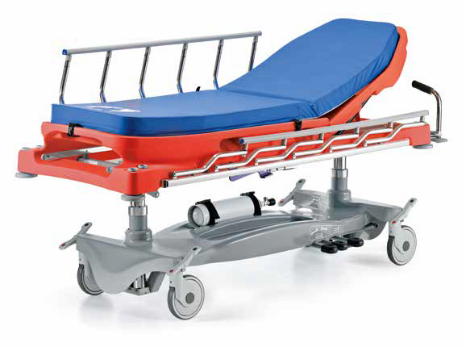                         (Zdjęcie poglądowe oferowanego wózka)Odpowiedź: Zamawiający dopuszcza.Zapytanie nr 5Pytanie nr 1Część nr 7 Pompy infuzyjne z wyposażeniemPytanie nr 1– Pkt. 3   Czy Zamawiający dopuści do przetargu wysokiej klasy pompę strzykawkową z manualnym chwytaniem strzykawki ? Dzięki takiemu rozwiązaniu użytkownik może przygotować zestaw do infuzji zarówno na włączonej jak i wyłączonej pompie.Odpowiedź: Zamawiający nie dopuszcza.Pytanie nr 2– Pkt. 5   Czy Zamawiający dopuści do przetargu wysokiej klasy pompy strzykawkowe z klawiaturą symboliczna i alfanumeryczną umożliwiającą szybkie i intuicyjne programowanie infuzji oraz obsługę pompy na bardzo wygodnym ekranie dotykowym ? Jest to najnowsze rozwiązanie, dostosowane do najnowszych wymogów technologicznych, nie dopuszczenie takiej opcji prowadzi wyłącznie do ograniczenia konkurencji.Odpowiedź: Zamawiający nie dopuszcza.Pytanie nr 3– Pkt. 7   Czy Zamawiający dopuści do przetargu wysokiej klasy pompy strzykawkowe z programowaniem parametrów infuzji w jednostkach: ml, ng, μg, mg, mIU, IU, kIU, mIE, IE, kIE, Kcal oraz jednostkami molowymi z uwzględnieniem wagi pacjenta lub nie na min, godz oraz 24h? Są to jednostki powszechnie stosowane podczas infuzji i w pełni wystarczające do poprawnej podaży leków pacjentowi.Odpowiedź: Zamawiający nie dopuszcza.Pytanie nr 4– Pkt. 8   Czy Zamawiający dopuści do przetargu wysokiej klasy pompy strzykawkowe bez funkcji miareczkowania ?Odpowiedź: Zamawiający nie dopuszcza.Pytanie nr 5– Pkt. 9   Czy Zamawiający dopuści do przetargu wysokiej klasy pompy strzykawkowe z trybem dozowania infuzji sekwencyjnej z możliwością wprowadzania przerw w podaży za infuzję bolusową z przerwami ? W funkcji sekwencyjnej możemy wprowadzić bolusa manualnego jak i automatycznego w dowolnej chwili wlewu.Odpowiedź: Zamawiający nie dopuszcza.Pytanie nr 6– Pkt. 9   Czy Zamawiający dopuści do przetargu wysokiej klasy pompy strzykawkowe z infuzją profilową składającą się z 5 faz infuzji ? Taka ilość profili jest zdecydowanie wystarczająca do poprawnej infuzji, większa ilość nie ma zastosowania klinicznego.Odpowiedź: Zamawiający nie dopuszcza.Pytanie nr 7– Pkt. 13   Czy Zamawiający dopuści do przetargu wysokiej klasy pompy strzykawkowe z wbudowaną biblioteką leków z możliwością wprowadzenia 1500 pozycji o parametrach infuzji: pełnej nazwy leku, skróconej nazwy, maksymalnego bolusa, jednostki stężenia, minimalnego, stosowanego i maksymalnego stężenia, jednostki dawki, minimalnej, maksymalnej i stosowanej dawce bez notki doradczej i podziału na oddziały ? Są to podstawowe i powszechnie używane parametry dotyczące programowania leków do podaży.Odpowiedź: Zamawiający nie dopuszcza.Pytanie nr 8– Pkt. 15   Czy Zamawiający dopuści do przetargu wysokiej klasy pompy strzykawkowe z czytelnym 4,3” kolorowym wyświetlaczem z możliwością wyświetlenia następujących informacji jednocześnie: Nazwy podawanego leku, prędkości infuzji, podanej dawce, stanie naładowanego akumulatora, aktualne ciśnienie w drenie w formie graficznej bez informacji, że wartość szybkości infuzji mieści się w zalecanym zakresie lub znajduje się w zakresie limitu miękkiego dolnego lub górnego, czasu do końca dawki w formie graficznej oraz kategorii leku wyodrębnionej kolorem?Odpowiedź: Zamawiający nie dopuszcza.Pytanie nr 9– Pyt. 23   Czy Zamawiający dopuści do przetargu przykręcane pompy strzykawkowe z możliwością instalacji pompy w stacji dokującej z automatycznym przyłączaniem zasilania w stacji oraz bez alarmu nieprawidłowego mocowania pomp w stacji? Takie rozwiązanie nie ma jakiegokolwiek wpływu na jakość oraz funkcjonalność obsługi pompy. Ponadto funkcja przykręcania pompy do stacji dokującej jest mniej zawodna niż funkcja zatrzaskowa.Odpowiedź: Zamawiający nie dopuszcza.Pytanie nr 10– Pyt.  24    Czy Zamawiający dopuści do przetargu pompy strzykawkowe z możliwością mocowania do statywów lub pionowych kolumn przy użyciu elementu przykręcanego do pompy? Takie rozwiązanie zmniejsza potrzebę serwisowania urządzenia, gdyż nie posiada elementów zatrzaskowych, które po dłuższym użytkowaniu mogą się wyłamać.Odpowiedź: Zamawiający nie dopuszcza.Pytanie nr 11– Pyt.  25  Czy Zamawiający dopuści do przetargu pompy strzykawkowe z możliwością mocowania do stacji dokującej przy użyciu elementu przykręcanego do pompy? Takie rozwiązanie zmniejsza potrzebę serwisowania urządzenia, gdyż nie posiada elementów zatrzaskowych, które po dłuższym użytkowaniu mogą się wyłamać.Odpowiedź: Zamawiający nie dopuszcza.Pytanie nr 12– Pyt. 26    Czy Zamawiający dopuści do przetargu pompy strzykawkowe bez zintegrowanej z obudową rączki do przenoszenia urządzenia ? Lepszym rozwiązaniem jest posiadanie opcji założenia uchwytu lub zdemontowania w zależności od potrzeb.Odpowiedź: Zamawiający nie dopuszcza.Pytanie nr 13– Pyt. 28  Czy Zamawiający dopuści do przetargu wysokiej klasy pompy strzykawkowe z klasą ochronności zgodnie z IEC/EN60601-1: Klasa I, typ CF oraz wyższą klasą ochrony obudowy IP 24 ?Odpowiedź: Zamawiający nie dopuszcza.Pytanie nr 14– Pyt. 30  Czy Zamawiający dopuści do przetargu pompy strzykawkowe z zasilaniem wewnętrznym akumulatorowym wytrzymującym ponad 12 godzin pracy przy przepływie 5 ml/h ? Taka ilość czasu w zupełności wystarczy do poprawnej pracy  urządzenia w budynku użyteczności publicznej typu szpital, w którym występują liczne gniazdka elektryczne, agregaty.Odpowiedź: Zamawiający nie dopuszcza.Pytanie nr 15– Pyt. 31 Czy Zamawiający dopuści do przetargu pompy strzykawkowe z czasem ładowania baterii do pełna w czasie 5h? Jest to standardowy czas ładowania baterii do pełna dla urządzeń medycznych. Ponadto jest to niewielka różnica względem wymagań Zamawiającego i nie będzie miało wpływ na jakość pracy.Odpowiedź: Zamawiający nie dopuszcza.Pytanie nr 16– Pyt. 37 Czy Zamawiający dopuści do przetargu wysokiej klasy stacje dokującą z pompami, w których należy wyłącznie odłączyć element mocujący, bez potrzeby demontażu uchwytu transportowego w przypadku instalacji w stacji ?Odpowiedź: Zamawiający nie dopuszcza.Pytanie nr 17– Pyt. 42 Czy Zamawiający dopuści do przetargu wysokiej klasy stacje dokującą bez wysięgnika na płyny infuzyjne, lecz z zaawansowanym stojakiem z certyfikatem medycznym, który już taki posiada ?Odpowiedź: Zamawiający nie dopuszcza.Zapytanie nr 6Pytanie nr 1Dotyczy części nr 2  – aparat EKGCzy Zamawiający dopuści wysokiej klasy aparat EKG o parametrach zawartych w poniższej tabeli? Odpowiedź: Zamawiający dopuszcza.Zapytanie nr 7Część nr 12 Materac przeciwodleżynowyPytanie nr 1Pkt 1 Prosimy o dopuszczenie wyrobu medycznego klasy I – wg interpretacji URWM materace przeciwodleżynowe należą do tej klasy.Odpowiedź: Zamawiający dopuszcza.Pytanie nr 2Pkt 3Prosimy o dopuszczenie materaca zbudowanego z 20-21 komór rurowych, poprzecznych wykonanych z poliuretanu. Materac wielostrefowy o wysokości 15 cm, statyczna sekcja głowy, zmiennociśnieniowa sekcja pleców, lędźwiowa i udowa, zmiennociśnieniowa, obniżona sekcja łydek i pięt.Komory wyposażone w mocowanie zabezpieczające typu napy oraz wewnętrzny pokrowiec zabezpieczający przed rozsuwaniem.Odpowiedź: Zamawiający dopuszcza.Pytanie nr 3Pkt 4 Prosimy o dopuszczenie pompy z funkcją regulacji czasu cyklu w zakresie 10-25 min co 5 minOdpowiedź: Zamawiający dopuszcza.Pytanie nr 4Pkt 7 Prosimy o dopuszczenie materaca niskociśnieniowego przeznaczonego do stosowania w profilaktyce i leczeniu odleżyn do IV stopnia włącznie według skali IV stopniowej u pacjentów o wadze do 200 kg.Prosimy o odstąpienie od wymogu podawania nacisku, ponieważ faktyczny ucisk uzależniony jest od wagi, postury i ułożenia pacjenta. Aby parametr był obiektywny, należy określić te wartości.Odpowiedź: Zamawiający dopuszcza.Pytanie nr 5Pkt 9 Prosimy o dopuszczenie wymiarów 200x85x15 cmOdpowiedź: Zamawiający dopuszcza.Pytanie nr 6Pkt 10 Prosimy o odstąpienie od wymogu podawania czasu spustu powietrza – rzeczywisty czas jest uzależniony od wagi pacjenta – aby ocenić parametr należałoby określić tę wartość. W związku z powyższym, prosimy o dopuszczenie funkcji szybkiego spuszczania powietrza za pomocą zaworu CPR.Odpowiedź: Zamawiający dopuszcza.Pytanie nr 7Pkt 11 Prosimy  o dopuszczenie:- zintegrowany z materacem spodni podkład statyczny powietrzny o funkcjonalności analogicznej z podkładem piankowym, tj. zabezpieczający przed kontaktem pacjenta z ramą leża.- wąż powietrza zakończony 4 kanałowym złączem- pokrowiec zapinany na suwak z okapnikiem- pompa zasilającaOdpowiedź: Zamawiający dopuszcza.Pytanie nr 8Pkt 12Prosimy o dopuszczenie materaca wyposażonego w paski mocujące do ramy leża i odstąpienie od wymogu spodu wykonanego z antypoślizgowej tkaniny. Informujemy, że antypoślizgowy spód utrudnia dostosowanie się materaca do zmiany pozycji leża.Odpowiedź: Zamawiający dopuszcza.Pytanie nr 9Pkt 14Prosimy o dopuszczenie pompki wyposażonej w:- funkcję regulacji ciśnienia w materacu – 10 stopniowa regulacja w zależności od wagi i ułożenia pacjenta- alarm świetlny i dźwiękowy- zaczepy do zawieszania na ramie łóżka- waga pompy nie większa niż 2,9 kgOdpowiedź: Zamawiający dopuszcza.Pytanie nr 10Pkt 15 Prosimy o dopuszczenie wagi do 200 kg, bez wagi minimalnej pacjenta – jest to parametr lepszyOdpowiedź: Zamawiający dopuszcza.Pytanie nr 11Pkt 16 Prosimy o dopuszczenie klasy elektrycznej II typ BF, IP42Odpowiedź: Zamawiający dopuszcza.Pytanie nr 12Pkt 1 Prosimy o dopuszczenie wyrobu medycznego klasy I – wg interpretacji URWM materace przeciwodleżynowe należą do tej klasyOdpowiedź: Zamawiający dopuszcza.Pytanie nr 13Pkt 3 Prosimy o dopuszczenie materaca zbudowanego z 20-21 komór rurowych, poprzecznych wykonanych z poliuretanu. Materac wielostrefowy o wysokości 15 cm, statyczna sekcja głowy, zmiennociśnieniowa sekcja pleców, lędźwiowa i udowa, zmiennociśnieniowa, obniżona sekcja łydek i pięt. Komory wyposażone w mocowanie zabezpieczające typu napy oraz wewnętrzny pokrowiec zabezpieczający przed rozsuwaniem.Odpowiedź: Zamawiający dopuszcza.Pytanie nr 14Pkt 4 Prosimy o dopuszczenie pompy z funkcją regulacji czasu cyklu w zakresie 10-25 min co 5 minOdpowiedź: Zamawiający dopuszcza.Pytanie nr 15Pkt 5 Prosimy o dopuszczenie materaca niskociśnieniowego przeznaczonego do stosowania w profilaktyce i leczeniu odleżyn do IV stopnia włącznie według skali IV stopniowej u pacjentów o wadze do 200 kg. Prosimy o odstąpienie od wymogu podawania nacisku, ponieważ faktyczny ucisk uzależniony jest od wagi, postury i ułożenia pacjenta. Aby parametr był obiektywny, należy określić te wartości.Odpowiedź: Zamawiający dopuszcza.Pytanie nr 16Pkt 7 Prosimy o dopuszczenie wymiarów 200x85x15 cmOdpowiedź: Zamawiający dopuszcza.Pytanie nr 17Pkt 8 Prosimy o odstąpienie od wymogu uchwytów do mocowania prześcieradłaOdpowiedź: Zamawiający dopuszcza.Pytanie nr 18Pkt 9 Prosimy o odstąpienie od wymogu podawania czasu spustu powietrza – rzeczywisty czas jest uzależniony od wagi i postury pacjenta – aby ocenić parametr należałoby określić wartość do porównania. W związku z powyższym prosimy o dopuszczenie funkcji szybkiego spuszczania powietrza za pomocą zaworu CPR.Odpowiedź: Zamawiający dopuszcza.Pytanie nr 19Pkt 10 Prosimy o możliwość transportu pacjenta na materacu pozbawionym zasilania w czasie do 12 godz.Odpowiedź: Zamawiający dopuszcza.Pytanie nr 20Pkt 11 Prosimy o dopuszczenie:- zintegrowany z materacem spodni podkład statyczny powietrzny o funkcjonalności analogicznejz podkładem piankowym, tj. zabezpieczający przed kontaktem pacjenta z ramą leża.- wąż powietrza zakończony 4 kanałowym złączem- pokrowiec zapinany na suwak z okapnikiem- pompa zasilającaOdpowiedź: Zamawiający dopuszcza.Pytanie nr 21Pkt 13 Prosimy o dopuszczenie materaca w pokrowcu z możliwością mycia i dezynfekcji. Możliwość prania pokrowca w temp. 95ºOdpowiedź: Zamawiający dopuszcza.Pytanie nr 22Pkt 14Prosimy o dopuszczenie: Pompa ze sterowaniem mikroprocesorowym wyposażona w:- system pracy dostosowujący parametry pracy dla realizacji terapii odleżyn do IV  (w skali czterostopniowej) stopnia włącznie,- panel sterujący umożliwiający dokonywanie indywidualnych zmian ustawień, modyfikacji parametrów pracy systemu,- funkcję regulacji ciśnienia w materacu – 10 stopniowa regulacja w zależności od wagi i ułożenia pacjenta- funkcję wyboru trybu statycznego i dynamicznego- funkcję maksymalnego napełnienia komór - alarm świetlny i dźwiękowy spadku ciśnienia,- wyłącznik alarmu dźwiękowego- blokada automatyczna funkcji- wskaźnik gotowości materaca do pracy,- przewód powietrza zakończony 4 kanałowym złączem, ze zintegrowaną zatyczką – umożliwiającą realizacji funkcji transportowej- filtr przeciwpyłowy- zaczepy do zawieszania na ramie łóżkaProsimy o określenie czy Zamawiający oczekuje pompy z funkcją całkowicie automatycznego dostosowania parametrów ciśnienia do wagi, postury i ułożenia pacjenta czy z funkcją manualnej 10 stopniowej regulacji ciśnienia w zależności od wagi i ułożenia pacjenta z indykatorem wybranego ustawienia.Odpowiedź: Zamawiający dopuszcza.Pytanie nr 23Pkt 18 Prosimy o dopuszczenie wagi do 200 kg, bez wagi minimalnej pacjenta – jest to parametr lepszyOdpowiedź: Zamawiający dopuszcza.Pytanie nr 24Pkt 19 Prosimy o dopuszczenie klasy elektrycznej II typ BF, IP42Odpowiedź: Zamawiający dopuszcza.Zapytanie nr 8Dot. Załącznika nr 2 Formularz cenowy / Specyfikacja przedmiotowaCzęść nr 2 Aparat EKGPytanie nr 1Pkt 6 Czy Zamawiający dopuści jako rozwiązanie równoważne - wyświetlacz o przekątnej 7 cali, z możliwością wyświetlania min. 30 tys. kolorów, o wysokiej rozdzielczości 800x480 pikseli?Odpowiedź: Zamawiający dopuszcza.Pytanie nr 2Pkt 1 Czy Zamawiający uzna za spełnienie parametru impedancję wejściową >10 [MΩ]?Odpowiedź: Zamawiający dopuszcza.Pytanie nr 3Pkt 2 Czy Zamawiający uzna za spełnienie parametru CMRR > 135 dB? Jest to parametr lepszy niż wymagany. Odpowiedź: Zamawiający dopuszcza.Pytanie nr 4Pkt 3 i 4 Czy Zamawiający dopuści parametry lepsze niż wymagane - częstotliwość próbowania 16000 próbek na sekundę na kanał w trybie normalnej akwizycji danych oraz częstotliwość próbkowania krokowego 75 tys. próbek na sekundę na kanał? Wysoka częstotliwość próbkowania zapewnia wiarygodne wykrywanie impulsów stymulatora serca oraz wysoką jakość sygnału EKG.Odpowiedź: Zamawiający dopuszcza.Pytanie nr 5Pkt 7 Czy Zamawiający dopuści jako rozwiązanie równoważne automatyczny filtr ADS (filtr izolinii elekrycznej)?Odpowiedź: Zamawiający dopuszcza.Pytanie nr 6Pkt 11 Czy Zamawiający dopuści czułość lepszą niż wymagana do wyboru 2,5; 5; 10; 20; 40 mm/mv?Odpowiedź: Zamawiający dopuszcza.Pytanie nr 7Pkt 18 Czy Zamawiający dopuści brak tej funkcji?Odpowiedź: Zamawiający dopuszcza.Pytanie nr 8Pkt 19 Czy Zamawiający dopuści możliwość archiwizacji badania do pamięci wewnętrznej 200 badań i eksportu danych do pamięci SD w formacie PDF, XML?Odpowiedź: Zamawiający dopuszcza.Pytanie nr 9Pkt 20 Czy Zamawiający dopuści rozwiązanie równoważne możliwość przesyłania raportów w formacie pdf do współdzielonego katalogu na serwerze (zabezpieczone loginem i hasłem)?Odpowiedź: Zamawiający dopuszcza.Pytanie nr 10Pkt 22 Czy Zamawiający dopuści aparat EKG bez możliwości wydruku badania na zewnętrznej drukarce laserowej, ale wyposażony we wbudowaną drukarkę umożliwiającą  wydruk badania w formacie A4? Jest to lepsze rozwiązanie, gdyż nie wymaga zakupu oraz podłączania zewnętrznych urządzeń.Odpowiedź: Zamawiający dopuszcza.Pytanie nr 11Dot. załącznika nr 3, § 7 ust. 1 Przewidziana obecnie kara umowna w przypadku rozwiązania umowy wynosi aż 10 % wartości brutto umowy. Wysokość tej kary jest  wygórowana. Dlatego Wykonawca postuluje o obniżenie wysokości tej kary do 5 % całkowitego wynagrodzenia netto.Odpowiedź: Tak, zapis zostanie zmieniony prezy sporządzaniu umowy. Pytanie nr 12Dot. załącznika nr 3, § 7 ust. 1 Odstąpienie od umowy jest rozwiązaniem radykalnym i niekorzystnym dla obu stron umowy, w tym również Zamawiającego. Wobec tego Wykonawca proponuje dodanie obowiązku pisemnego wezwania Wykonawcy do realizacji obowiązków w wyznaczonym terminie, nadając mu następujące brzmienie:	Przed odstąpieniem od umowy Zamawiający wezwie Wykonawcę do usunięcia naruszenia pod 	rygorem odstąpienia od  umowy, wyznaczając mu dodatkowy, 14 dniowy termin”.Taka konstrukcja chroni słuszny interes ZamawiającegoOdpowiedź: Tak, zapis zostanie zmieniony prezy sporządzaniu umowy.Pytanie nr 13Dot. załącznika nr 3, § 7 ust. 2Kara umowna jako surogat odszkodowania za nieterminową realizację przedmiotu umowy powinna być naliczana wyłącznie w sytuacji, gdy zaistniałe opóźnienie jest następstwem okoliczności, za które Wykonawca ponosi winę, tj. jest skutkiem zawinionych działań lub zaniechań Wykonawcy. Wykonawca powinien odpowiadać zatem za „zwłokę”, nie zaś opóźnienie, które może być następstwem okoliczności niezależnych od Wykonawcy. W związku z tym proponujemy zastąpienie słowa „opóźnienie” słowem „zwłoka” w par. 7 ust. 2Odpowiedź: Tak, zapis zostanie zmieniony prezy sporządzaniu umowy.Pytanie nr 14Dot. załącznika nr 3, § 7 ust. 2W naszej opinii zaproponowana kara umowna jest rażąco wysoka. Przyjęło się, że na rynku wyrobów będących przedmiotem zamówienia wynosi ona ok. 0,1-0,2% wartości brutto za każdy dzień zwłoki. 	Zadaniem kar umownych winno być skuteczne zmotywowanie i skłonienie kontrahenta do 	prawidłowego wykonania umowy, a nie zniechęcanie do udziału w zamówieniach publicznych.	W związku z tym proponujemy, aby obniżyć karę umowną do przyjętego w branży poziomu.Odpowiedź: Tak, zapis zostanie zmieniony prezy sporządzaniu umowy.Pytanie nr 15Dot. załącznika nr 3, § 7 ust. 4Prawo do naliczenia wysokiej kary umownej z tytułu niewykonania lub nienależytego wykonania Umowy może – przy tak ogólnie sformułowanej przesłance – dotyczyć każdego, nawet najdrobniejszego i niepowodującego po stronie Zamawiającego żadnej szkody przypadku niewykonania lub nienależytego wykonania Umowy. W ocenie Wykonawcy, przy tak ogólnie sformułowanej przesłance i tak restrykcyjnych konsekwencji jej wystąpienia (zapłata wysokiej kary umownej), zasadne jest, aby Zamawiający, przed naliczeniem kary umownej, wezwał Wykonawcę do należytego wykonania Umowy lub usunięcia skutków nienależytego wykonania Umowy w określonym w wezwaniu terminie, dając tym samym możliwość Wykonawcy naprawy stwierdzonych przez Zamawiającego nieprawidłowości w realizacji Umowy. Jednocześnie, prawo do naliczenia kary powinno dotyczyć tylko niewykonania lub nienależytego wykonania istotnych postanowień Umowy, co pozwoli uniknąć karania Wykonawcy wysoką karą za drobne uchybienia. Takie rozwiązanie pozwoli na zapewnienie równowagi Stron, bez uszczerbku dla uprawnień Zamawiającego. W związku z tym Wykonawca proponuje nadanie § 7 ust. 4 następującego brzmienia:Za niewykonanie lub nienależyte wykonanie Umowy Wykonawca zapłaci Zamawiającemu 5% wartości brutto danego pakietu, za każdy istotny przypadek niewykonania lub nienależytego wykonania Umowy, przy czym przed naliczeniem kary umownej Zamawiający wezwie Wykonawcę do należytego wykonania Umowy lub usunięcia skutków nienależytego wykonania Umowy wyznaczając mu min. 7 dniowy termin. Odpowiedź: Tak, zapis zostanie zmieniony prezy sporządzaniu umowy.Pytanie nr 16Dot. załącznika nr 3, § 7 ust. 5Brak górnego limitu naliczenia kary umownej w praktyce może powodować, iż jej celem nie będzie zagwarantowanie Zamawiającemu sprawiedliwej rekompensaty, czy zdyscyplinowanie wykonawcy, ale umożliwienie Zamawiającemu wzbogacenie się, co jest sprzeczne z naturą kary umownej, szczególnie, że Zamawiający zastrzegł w umowie możliwość dochodzenia na zasadach ogólnych odszkodowania przewyższającego wysokość kar umownych.	W związku z powyższym proponujemy wprowadzenie górnego limitu naliczenia kary umownej:  	,,(...),  	nie więcej jednak niż 10 % wartości umowy brutto”.Odpowiedź: Tak, zapis zostanie zmieniony prezy sporządzaniu umowy.Pytanie nr 17 Dot. załącznika nr 3, § 7Czy Zamawiający wyrazi zgodę na naliczanie kar od wartości brutto Pakietu, którego dotyczy zwłoka, a nie od wartości umowy i dokona modyfikacji treści par. 7 ? Jeśli dostawa przedmiotu umowy będzie w zdecydowanej mierze zrealizowana, to naliczanie kary umownej od całkowitej wartości umowy, będzie miało charakter rażąco zawyżony. W związku z aktualną sytuacją związaną z rozprzestrzenianiem się zakażenia wirusem SARS-CoV-2, wskutek czego na podstawie §1 Rozporządzenia Ministra Zdrowia z dnia 20 marca 2020 r. w sprawie ogłoszenia na obszarze Rzeczypospolitej Polskiej stanu epidemii (Dz.U. z 2020 r. poz. 491), na terenie Polski został wprowadzony stan epidemii, wymagający zastosowania się do licznych ograniczeń wprowadzonych w/w Rozporządzeniem oraz wobec trudnego do przewidzenia dalszego rozwoju epidemii zarówno w Polsce, jak i w Europie i na całym świecie, który może mieć istotny wpływ na realizację Umowy zawartej w wyniku niniejszego postępowania, zwracamy się z prośbą o modyfikację treści klauzuli o sile wyższej (rozumianej m.in. jako stan epidemii). Propozycja modyfikacji tej klauzuli zakłada współpracę Stron w przypadku zaistnienia okoliczności utrudniających realizację umowy, a związanych z siłą wyższą (szczególnie epidemią). Rozwiązanie to pozwoli na bieżącą reakcję Stron w przypadku utrudnień z realizacją kontraktu ze względu na dynamicznie rozwijającą się sytuację z COVID-19 oraz wspólne ustalenie dalszych działań w dobrej wierze tak, aby interesy obu stron były realizowane pomimo utrudnień wynikających z siły wyższej (w szczególności wynikającej z epidemii COVID-19). Tym samym zapewniona będzie realizacja interesów obu stron – tak Zamawiającego, jak i Wykonawcy – przy jednoczesnej konieczności dostosowania realizacji kontraktu do dynamicznie rozwijającej się sytuacji związanej z COVID-19 i restrykcjami wprowadzanymi przez rząd i inne organy władzy. Wobec tego, proponujemy dodatnie Paragrafu o treści:Żadna ze Stron nie będzie odpowiedzialna za niewykonanie lub nienależyte wykonanie zobowiązań wynikających z Umowy, spowodowanych siłą wyższą, tj. przez okoliczności nadzwyczajne, nieprzewidywalne, lub też niemożliwe do uniknięcia mimo możliwości ich przewidzenia, w szczególności: klęski żywiołowe, katastrofy, strajki, zamieszki, embarga, stany zagrożenia epidemicznego, stany epidemii, stany nadzwyczajne, w tym stany klęski żywiołowej, decyzje, zarządzenia organów państwa itp. Terminy wykonania zobowiązań wynikających z Umowy, w tym czasu reakcji, ulegają przedłużeniu o czas trwania siły wyższej. W przypadku zaistnienia zdarzenia siły wyższej, Strona, która na skutek siły wyższej nie może należycie wykonać zobowiązań wynikających z Umowy, zawiadomi niezwłocznie drugą Stronę o zaistnieniu siły wyższej, jednocześnie określając jej wpływ na wykonanie zobowiązań. Po zawiadomieniu, Strony będą współdziałać w dobrej wierze w celu wywiązania się ze zobowiązań w stopniu, w jakim jest to praktycznie możliwe oraz będzie poszukiwać wszelkich sensownych alternatywnych środków działania, możliwych mimo zaistnienia okoliczności siły wyższej.Odpowiedź: Tak, zapis zostanie zmieniony prezy sporządzaniu umowy.Pytanie nr 18Dot. SIWZ – sposób złożenia ofertyCzy Zamawiający ze względu na wyjątkową sytuację spowodowaną rozprzestrzenianiaem się koronawirusa, oraz obowiązującą od 28 grudnia narodową kwarantanną, umożliwi Wykonawcom złożenie ofert opatrzonych kwalifikowanym podpisem elektronicznym, za pośrednictwem platformy elektronicznej ?Odpowiedź:Nie.Zapytanie nr 9Pytanie nr 1W związku z w/w przetargiem pragniemy zadać pytanie do SIWZ – opisu przedmiotu zamówienia w części 11tej:Czy Zamawiający zaakceptuje wysokiej klasy wózek, spełniający wszystkie pozostałe wymagania SIWZ, o konstrukcji stalowej (lakierowanej)? Proponowane rozwiązanie jest w pełni funkcjonalne i trwałe, a jego akceptacja podniesie konkurencyjność procedury i umożliwi zakup.Odpowiedź: Zamawiający dopuszcza.Zapytanie nr 10Pytanie nr 1W związku dostawą aparatu USG prosimy o wyjaśnienie czy Zamawiający wymaga dostarczenia licencji na podłączenie dostarczanego urządzenia do systemu RIS/PACS Zamawiającego na koszt Wykonawcy?Odpowiedź: Nie.Pytanie nr 2Czy Zamawiający wymaga integracji i konfiguracji dostarczanego urządzenia z posiadanym systemem RIS/PACS na koszt Wykonawcy?Odpowiedź: Nie.Pytanie nr 3W związku z tym, że na całość przedmiotu zamówienia składa się dostawa sprzętu oraz jego uruchomienie prosimy o wyjaśnienie czy Zamawiający wymaga, aby całość przedmiotu zamówienia w tym elementy zapewniające poprawną komunikację aparatu USG z systemem RIS/PACS były objęte gwarancją na okres jak w SIWZ?Odpowiedź: Nie.Zapytanie nr 11Pytanie nr 1Część nr 3 DefibrylatorLp.2 Czy Zamawiający, opisując Możliwość teletransmisji 12 odprowadzeniowego EKG za pomocą modemu GPRS do stacji odbiorczych Lifenet w Szpitanym Oddziale Ratunkowym Zamawiającego, oczekuje takiej możliwości w przyszłości, po zakupie dodatkowego  modemu?Odpowiedź: Urządzenie musi być wyposażone we wszystkie elementy potrzebne do teletransmizji w tym modem.Część nr 12 Materac przeciwodleżynowyPytanie nr 2Lp.3 Czy Zamawiający dopuści Materac zbudowany z 20 odpinanych pojedynczo wymiennych komór rurowych poprzecznych wykonanych  z  nylonu i poliuretanu. Ostatnich 5 komór - specjalna sekcja na pięty wykonanych z poliuretanu, dla rozróżnienia w innej kolorystyce?Odpowiedź: Zamawiający dopuszcza.Pytanie nr 3Lp.4 Czy Zamawiający dopuści Komory napełniające się powietrzem i opróżniane na przemian (co druga) w stałym  cyklu 12 – minutowym?Odpowiedź: Zamawiający dopuszcza.Pytanie nr 4Lp.5 Czy Zamawiający dopuści Wysokość materaca 20 cm?Odpowiedź: Zamawiający dopuszcza.Pytanie nr 5Lp.9 Czy Zamawiający dopuści Materac o wymiarach 200x90x20, dostosowany do standardowego szpitalnego łóżka?Odpowiedź: Zamawiający dopuszcza.Pytanie nr 6Lp.11 Czy Zamawiający dopuści Na wyposażeniu materaca:-węże powietrza zakończone szybkozłączką,-2 zatyczki blokady powietrza- pokrowiec zapinany na suwak z okapnikiem- pompka zasilająca?Odpowiedź: Zamawiający dopuszcza.Pytanie nr 7Lp.14 Czy Zamawiający dopuści Pompkę wyposażona w:- funkcję regulacji ciśnienia w materacu w zakresie do 32mmHg (tzw. niskiego ciśnienia) - funkcję regulacji ciśnienia –płynna regulacja komfortu pacjenta- alarm świetlny- zaczepy do zawieszania na ramie łóżka- waga pompy 2,4 kg?Odpowiedź: Zamawiający dopuszcza.Pytanie nr 8Lp.15 Czy Zamawiający dopuści System przeznaczony dla pacjentów o wadze do 200 kg włącznie, bez wagi minimalnej pacjenta?Odpowiedź: Zamawiający dopuszcza.Pytanie nr 9Lp.16 Czy Zamawiający dopuści Klasę II a, IP24?Odpowiedź: Zamawiający dopuszcza.Część nr 13 Materac przeciwodleżynowy dla pacjentów powyżej 150 kg	Pytanie nr 10Lp.3 Czy Zamawiający	 dopuści Materac zbudowany z 20 odpinanych pojedynczo wymiennych komór rurowych poprzecznych wykonanych  z  nylonu i poliuretanu. Ostatnich 5 komór - specjalna sekcja na pięty wykonanych z poliuretanu, dla rozróżnienia w innej kolorystyce?Odpowiedź: Zamawiający dopuszcza.Pytanie nr 11Lp.7 Czy Zamawiający dopuści Materac o wymiarach 200x90x20, dostosowany do standardowego szpitalnego łóżka?Odpowiedź: Zamawiający dopuszcza.Pytanie nr 12Lp.11 Czy Zamawiający dopuści Na wyposażeniu materaca:-węże powietrza zakończone szybkozłączką,-2 zatyczki blokady powietrza-pokrowiec zapinany na suwak z okapnikiem-pompę zasilającą?Odpowiedź: Zamawiający dopuszcza.Pytanie nr 13Lp.18  Czy Zamawiający dopuści System przeznaczony dla pacjentów o wadze do 200 kg włącznie, bez wagi minimalnej pacjenta?Odpowiedź: Zamawiający dopuszcza.Aparat EKG 12-kanałowy z analizą i interpretacją danych z badań.Aparat EKG 12-kanałowy z analizą i interpretacją danych z badań.Tryby pracy:automatyczny,ręczny.Tryby pracy:automatyczny,ręczny.Wykonywanie pomiarów HR, PR, QRS, QT, QTc oraz pomiarów osi P, R, T.Wykonywanie pomiarów HR, PR, QRS, QT, QTc oraz pomiarów osi P, R, T.CMR >100dbBCMR >100dbBPomiar HR: 30-300 bpmPomiar HR: 30-300 bpmAutomatyczna interpretacja wyników badań z podaniem kryterium rozpoznania.Automatyczna interpretacja wyników badań z podaniem kryterium rozpoznania.Algorytm interpretacji 12-kanałowego zapisu EKG, uwzględniający wiek i płeć osoby badanej – dorosłych i dzieci.Algorytm interpretacji 12-kanałowego zapisu EKG, uwzględniający wiek i płeć osoby badanej – dorosłych i dzieci.Kolorowy, wysokiej rozdzielczości, ekran  LCD, 7” , rozdzielczość: 800x480Kolorowy, wysokiej rozdzielczości, ekran  LCD, 7” , rozdzielczość: 800x480Klawiatura membranowa alfanumeryczna wraz z klawiszami funkcyjnnymiKlawiatura membranowa alfanumeryczna wraz z klawiszami funkcyjnnymiWyświetlanie na ekranie LCD: aktualnego czasu;częstości rytmu;czułości, prędkości zapisu i rodzaju filtru.Kontaktu elektrodWyświetlanie na ekranie LCD: aktualnego czasu;częstości rytmu;czułości, prędkości zapisu i rodzaju filtru.Kontaktu elektrodPamięć wewnętrzna do przechowywania minimum 100 zapisów EKG, wykonanych w trybie automatycznymPamięć wewnętrzna do przechowywania minimum 100 zapisów EKG, wykonanych w trybie automatycznymInterfejs USB, umożliwiający zapis EKG na nośniku PenDrive. Interfejs USB, umożliwiający zapis EKG na nośniku PenDrive. Pasmo przenoszenia: 0,05 ÷ 300 Hz. Pasmo przenoszenia: 0,05 ÷ 300 Hz. Kontrola kontaktu każdej elektrody ze skórą pacjenta.Kontrola kontaktu każdej elektrody ze skórą pacjenta.1Wyświetlanie na ekranie LCD ostrzeżeń o braku kontaktu elektrody ze skórą pacjenta.Wyświetlanie na ekranie LCD komunikatu informującego o ostrym zawale serca pacjenta. Wyświetlanie na ekranie LCD komunikatu informującego o ostrym zawale serca pacjenta. Drukarka termiczna 8 pkt/mm, wbudowana w aparat, papier 210mm, składankaDrukarka termiczna 8 pkt/mm, wbudowana w aparat, papier 210mm, składankaPrędkość zapisu:  5, 10, 25 i 50 mm/s.Prędkość zapisu:  5, 10, 25 i 50 mm/s.Jednoczesna rejestracja sygnału EKG  z 3-ech, 6-ciu i 12-tu odprowadzeń.Jednoczesna rejestracja sygnału EKG  z 3-ech, 6-ciu i 12-tu odprowadzeń.Formaty wydruku:12x1, 6x2, 3x4, 3x4 +1, 3x4 + 3Formaty wydruku:12x1, 6x2, 3x4, 3x4 +1, 3x4 + 3Wydruki w trybie ręcznym: 3, 6, 12 kanałów z konfigurowaną grupą kanałów.Wydruki w trybie ręcznym: 3, 6, 12 kanałów z konfigurowaną grupą kanałów.Wydruk daty i godziny badania.Wydruk daty i godziny badania.Czułość:  5, 10 i 20 mm/mV.Czułość:  5, 10 i 20 mm/mV.Filtr zakłóceń pochodzących od elektroenergetycznej sieci zasilającej.Filtr zakłóceń pochodzących od elektroenergetycznej sieci zasilającej.Cyfrowe filtry zakłóceń mięśniowych(25/40/150 Hz) i pływania linii izoelektrycznej.Cyfrowe filtry zakłóceń mięśniowych(25/40/150 Hz) i pływania linii izoelektrycznej.Obwody wejściowe aparatu zabezpieczone przed impulsami defibrylatora.Obwody wejściowe aparatu zabezpieczone przed impulsami defibrylatora.Wykrywanie impulsów stymulatora. Wykrywanie impulsów stymulatora. 1Częstotliwość próbkowania dla detekcji impulsów stymulatora: 32 000 próbek /s / kanał. Częstotliwość cyfrowego próbkowania EKG dla analizy i zapisu: 1000 próbek / s / kanał. Częstotliwość cyfrowego próbkowania EKG dla analizy i zapisu: 1000 próbek / s / kanał. Rozdzielczość przetwarzania:  24 bitów. Rozdzielczość przetwarzania:  24 bitów. Komunikacja 2x USBKomunikacja 2x USBMożliwość rozbudowy o oprogramowanie do analizy, archiwizacji badań EKG zainstalowanego na serwerze użytkownika lub na dysku wirtualnymMożliwość rozbudowy o oprogramowanie do analizy, archiwizacji badań EKG zainstalowanego na serwerze użytkownika lub na dysku wirtualnymFormat danych SCP-PDFFormat danych SCP-PDFMożliwość rozbudowy pamięci do 1000 badańMożliwość rozbudowy pamięci do 1000 badańMożliwość rozbudowy o moduł Wi-Fi, LANMożliwość rozbudowy o moduł Wi-Fi, LANMożliwość rozbudowy o czytnik kodów kreskowych i kart magnetycznychMożliwość rozbudowy o czytnik kodów kreskowych i kart magnetycznychKomunikacja użytkownika z aparatem w języku polskim.Komunikacja użytkownika z aparatem w języku polskim.Zasilanie aparatu z elektroenergetycznej sieci 230 V AC 50 Hz i z wewnętrznego bezobsługowego akumulatora. Zasilanie aparatu z elektroenergetycznej sieci 230 V AC 50 Hz i z wewnętrznego bezobsługowego akumulatora. 1Możliwość wykonania minimum 500 badań w trybie automatycznym przy zasilaniu aparatu z wewnętrznego akumulatora. Aparat przenośny, zainstalowany na  wózku z koszem na akcesoriaAparat przenośny, zainstalowany na  wózku z koszem na akcesoriaMasa aparatu z akumulatorem, bez kabla pacjenta, papieru i wózka: poniżej 2,6 kg Masa aparatu z akumulatorem, bez kabla pacjenta, papieru i wózka: poniżej 2,6 kg Wymiary aparatu 396x290x80Wymiary aparatu 396x290x80